Załącznik nr 1 do SWZ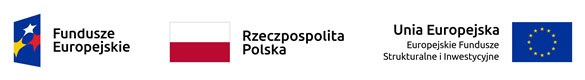 Nawiązując do toczącego się postępowania o udzielenie zamówienia publicznego prowadzonego 
w trybie podstawowy pn.: Zakup agregatu prądotwórczego dla Szpitala Specjalistycznego w Chorzowie – IImy niżej podpisani:__________________________________________________________________________________działając w imieniu i na rzecz:Nazwa i adres WykonawcySKŁADAMY OFERTĘ na wykonanie przedmiotu zamówienia zgodnie, ze Specyfikacją Warunków Zamówienia:OŚWIADCZAMY, że:zapoznaliśmy się ze Specyfikacją Warunków Zamówienia i uznajemy się za związanych określonymi w niej zasadami postępowania;uważamy się za związanych niniejszą ofertą na czas wskazany w Specyfikacji Warunków Zamówienia;zamierzamy / nie zamierzamy powierzyć realizację następujących części zamówienia podwykonawcom*:(w przypadku nie wskazania udziału podwykonawców Zamawiający przyjmie, że całe zamówienie zostanie wykonane przez Wykonawcę, bez udziału Podwykonawcy).udzielamy gwarancji na okres ............ miesięcy licząc od daty odbioru końcowego;termin wykonania zamówienia: do ………………….dni od dnia zawarcia umowy 
(60,50,40,30 zgodnie z rozdziałem 21.2 SWZ),nie polegam/my*/polegam/my* na zasobach innych podmiotów(w przypadku nie wskazania podmiotu udostępniającego zasób Wykonawcy, Wykonawca samodzielnie będzie wykazywał spełnianie warunków udziału w postępowaniu oraz nie będzie polegał na zasobach podmiotów je udostępniających).Uwaga:W przypadku polegania na zasobach podmiotów udostępniających zasób Wykonawca zobowiązany jest do złożenia wraz z ofertąZobowiązania oraz oświadczenia, o którym mowa  w rozdziale 10, pkt. 10.2 SWZ,pełnomocnictwo lub inny dokument potwierdzający umocowanie do reprezentowania podmiotu  udostępniającego zasób, gdy umocowanie osoby składającej ofertę nie wynika z dokumentów opisanych powyżejzapoznaliśmy się z projektowanymi postanowieniami umowy w sprawie zamówienia publicznego, które zostały zawarte w Specyfikacji Warunków Zamówienia i zobowiązujemy się, w przypadku wyboru naszej oferty, do zawarcia umowy na zawartych tam warunkach, w miejscu i terminie wyznaczonym przez Zamawiającego;wypełniliśmy obowiązki informacyjne przewidziane w art. 13 lub art. 14 RODO  wobec osób fizycznych, od których dane osobowe bezpośrednio lub pośrednio pozyskaliśmy w celu ubiegania się o udzielenie zamówienia publicznego w niniejszym postępowaniu.OŚWIADCZAMY, że wybór naszej oferty*:□ nie będzie prowadzić u Zamawiającego do powstania obowiązku podatkowego zgodnie 
z ustawą z dnia 11 marca 2014 r. o podatku od towarów i usług (t.j. Dz. U. z 2020r. poz. 106)□ będzie prowadzić u Zamawiającego do powstania obowiązku podatkowego zgodnie z ustawą z dnia 11 marca 2014 r. o podatku od towarów i usług (t.j. Dz. U. z 2020r. poz. 106), wobec czego wskazujemy nazwę (rodzaj) towaru lub usługi, których dostawa lub świadczenie będzie prowadzić do obowiązku jego powstania oraz ich wartość bez kwoty podatku:Wadium należy zwrócić:a.     na rachunek bankowy – w przypadku wadium w formie pieniężnej (jeśli dotyczy):	nazwa (firma) Wykonawcy: ______________________________________________numer:________________________________________________________________b.     gwarantowi lub poręczycielowi – w przypadku wadium w formie niepieniężnej (jeśli dotyczy):nazwa (firma) gwaranta/poręczyciela : ______________________________________adres e-mail gwaranta/poręczyciela: ________________________________________Zastrzegam tajność informacji stanowiących tajemnicę przedsiębiorstwa w rozumieniu przepisów ustawy o zwalczaniu nieuczciwej konkurencji (Dz. U. 2020 poz. 1913), zawartych w ofercie na stronach od ……..……do ……….….. Jednocześnie do oferty dołączam uzasadnienie wskazujące, że zastrzeżone informacje faktycznie stanowią tajemnicę przedsiębiorstwa, zgodnie z w/w ustawą.WSZELKĄ KORESPONDENCJĘ w sprawie niniejszego postępowania należy kierować do:Załącznikami do oferty, stanowiącymi jej integralną część, są:________________________________________________________________________________________________________________________________________________________Miejscowość, ________________ dnia _______________	         NALEŻY PODPISAĆ ELEKTRONICZNIE               (PODPISEM  KWALIFIKOWANYM)                   LUB  PODPISEM OSOBISTYM                    LUB                                                                                                                       PODPISEM ZAUFANYMFORMULARZ OFERTYNazwa WykonawcyAdres WykonawcyWojewództwoNIP (jeżeli dotyczy)REGON (jeżeli dotyczy)Rodzaj przedsiębiorstwajakim jest Wykonawca(zaznaczyć właściwą opcję):Cena oferty1Temat: Zakup agregatu prądotwórczego dla Szpitala Specjalistycznego 
w Chorzowie - II.cena (C) za wykonanie zamówienia wynosi kwotę netto ..........................…………............... zł  natomiast wraz z należnym podatkiem VAT w wysokości ......%,wynosi kwotę brutto ……….............. zł Lp.Opis części zamówienia, którą Wykonawca zamierza powierzyć do realizacji przez PodwykonawcęNazwa PodwykonawcyNazwa i adres podmiotu udostępniającego zasób WykonawcyZdolności techniczne lub zawodowe lub sytuacja finansowa lub ekonomiczna udostępniana Wykonawcy przez podmiot udostępniający zasobyLp.Nazwy (rodzaje) towaru lub usługi, których dostawa lub świadczenie będą prowadziły do powstania obowiązku podatkowegoWartość towaru lub usługi objętego obowiązkiem podatkowym Zamawiającego, bez kwoty podatkuStawka podatku od towarów i usług, która zgodnie z wiedzą Wykonawcy, będzie miała zastosowanieImię i nazwiskoAdresTelefone-mail